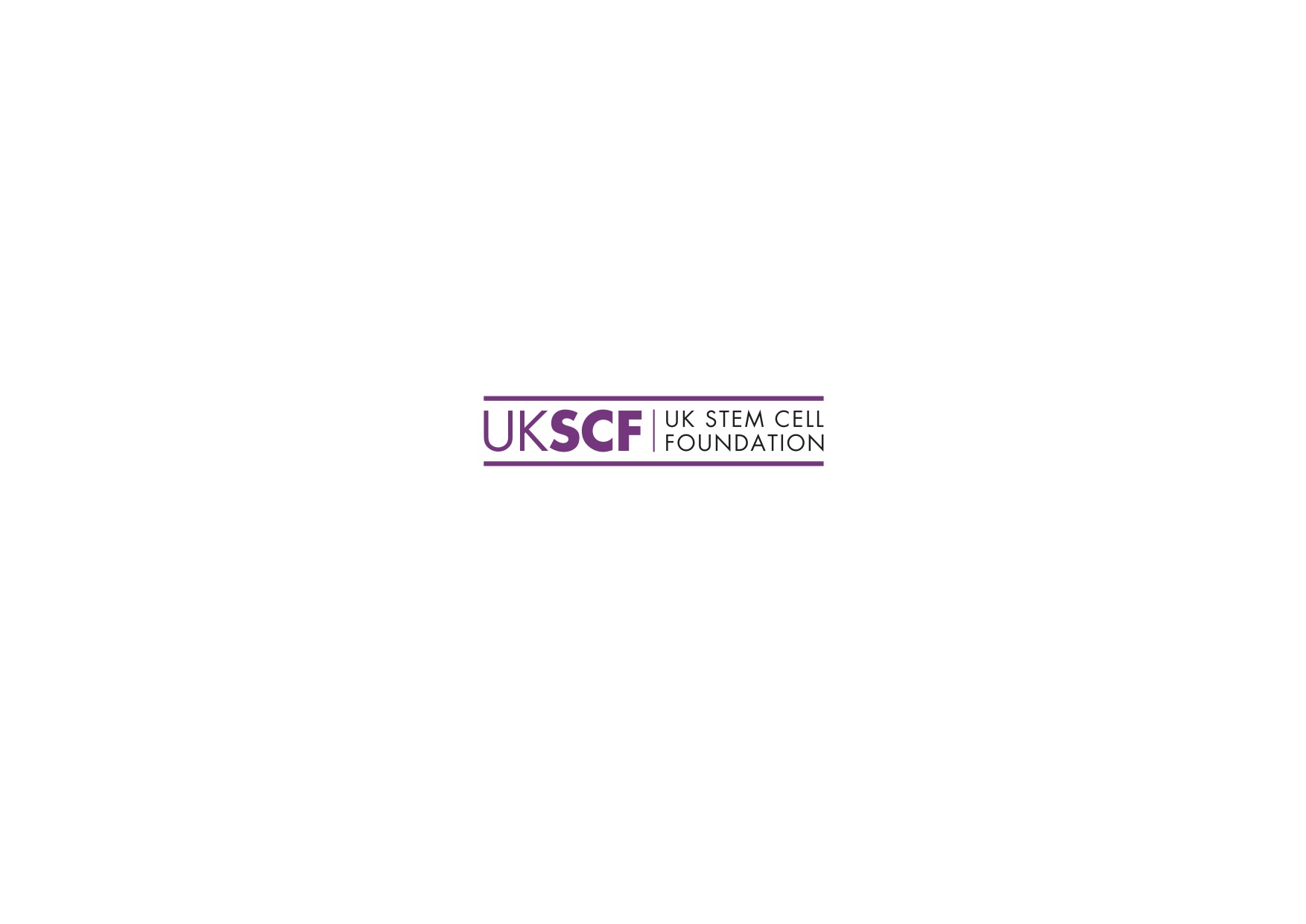 Project Grant (Applicants are advised to read the accompanying guidelines carefully)Summary of Project(Type within the box below)Summary of support requested  (not required for studentship applications - please leave blank )Acceptance of conditionsI have read the conditions and, if my application is successful, I agree to abide by them. I shall be actively engaged in, and in day-to-day control of, the .Signature of applicant(s):								Date:                                                      This application should be submitted by/through (i) Head of Department and (ii) the officer who will be responsible for administering any grant that might be awarded. Each should sign the following declaration:I confirm that I have read this application and that, if granted, the work will be accommodated and administered in the Department/Institution in accordance with the conditions required by the UK Stem Cell Foundation. The staff gradings and salaries quoted are correct and in accordance with the normal practice of this Institution.(i) Signature of Head of Department						Title(ii) Signature of Administrative Authority                                                                                                                     Please check one of the following: Finance Officer	 Bursar	 Registrar	 Secretary of Institution	
 Other (please state below)Name and Initials of (ii) above 						Date 			                         	 Address (This must be completed in full) 				Telephone Number (including code)                                                                                                                                  									& emailName, address, telephone number (including code and extension) & email in typescript (or block capitals) of the officer who should be contacted regarding the administration of the grant if awarded, if different from (ii) above:Description of Project in non-technical terms (no more than 100 words) for UKSCF records:Details of Grant requested(not required for studentship applications - please leave blank)StaffMedical/Scientific Technical/Other ExpensesRecurrent Costs:(Please supply details below- use supplementary sheet if required)   Equipment:    (Please supply details below)List grants held by applicants within the last five yearsPlease state name of awarding body, project title, amount awarded and period of support. Use a supplementary sheet if required. Enter details within box below.Curriculum Vitae of Applicant(s)(A maximum of 2 A4 sheets, a second page is allowed for within the form, the box will expand)Full name:      Qualifications and where obtained:     Present Position:     Posts held with dates:     Recent Publications:     Curriculum Vitae of Medical/Scientific Staff (if appropriate)(A maximum of 2 A4 sheets a second page is allowed for within the form, the box will expand)Full name:      Qualifications and where obtained:     Present Position:     Posts held with dates:     Recent Publications:     Proposed InvestigationResearch grant (project & programme) - to include title of project, purpose and background, plan of investigation and reasons for support requested. Proposal should not exceed 2000 words.Applicant 1Applicant 2Applicant 3Full name QualificationsPost heldDepartmental addressTelephone No.Fax numberEmailTitle of ProjectProposed durationStarting dateYear 1Year 2Year 3TotalTotal Salary costRecurrent expensesEquipmentTotals £Name and initials of (i) aboveInstitutionAddressDateNameGradeYear 1Year 2Year 3TotalTotal £NameGradeYear 1Year 2Year 3TotalTotal £Year 1Year 2Year 3Total £Total £Does the project require Local Ethical Committee approval? (Select yes/no from drop down list below)   If yes, please supply appropriate documentationDoes the project require a Home Office Licence? (Select yes/no from drop down list below)   If yes, please state Licence number here:      Is this application currently being submitted elsewhere? (Select yes/no from drop down list below)   If yes, please state organisation and date of decision:      Has this application been submitted elsewhere over the past year? (Select yes/no from drop down list below)   If yes, please state organisation and result:      Is your related research currently being supported by any outside body? (Select yes/no from drop down list below)   If yes, please indicate the topic, supporting organisation, value and tenure:      Is the proposed research likely to lead to patentable or otherwise commercially exploitable results? (Select below)   If yes, please give brief details:     